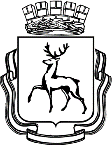 АДМИНИСТРАЦИЯ ГОРОДА НИЖНЕГО НОВГОРОДАПОСТАНОВЛЕНИЕВ соответствии с Федеральным законом от 31.07.2020 № 248-ФЗ «О государственном контроле (надзоре) и муниципальном контроле в Российской Федерации», Федеральным законом от 06.10.2003 № 131-ФЗ «Об общих принципах организации местного самоуправления в Российской Федерации», распоряжением Правительства Нижегородской области от 19.04.2021 № 350-р «Об утверждении перечней нормативных правовых актов, требующих принятия (включая внесение изменений и отмену) для реализации на территории Нижегородской области положений Федерального закона от 31.07.2020 № 248-ФЗ «О государственном контроле (надзоре) и муниципальном контроле в Российской Федерации», статьей 29 Устава города Нижнего Новгорода администрация города Нижнего Новгорода постановляет:Отменить:Постановление администрации города Нижнего Новгорода от 06.07.2020 № 2269 «Об утверждении перечня нормативных правовых актов, содержащих обязательные требования, оценка соблюдения которых является предметом муниципального контроля в границах городского округа город Нижний Новгород».Постановление администрации города Нижнего Новгорода от 29.01.2018 № 202 «Об утверждении перечня видов муниципального контроля и органов местного самоуправления, уполномоченных на их осуществление».2. Управлению по связям со СМИ администрации города Нижнего Новгорода обеспечить опубликование настоящего постановления в официальном печатном средстве массовой информации - газете «День города. Нижний Новгород».3. Департаменту правового обеспечения администрации города Нижнего Новгорода (Киселева С.Б.) обеспечить размещение постановления на официальном сайте администрации города Нижнего Новгорода в информационно-телекоммуникационной сети «Интернет».4. Настоящее постановление вступает в силу с 01.01.2022 года.Глава города                                                                                            Ю.В.ШалабаевИ.М.Соловьев419 86 72№ ┌┐